LATVIJAS IZGLĪTĪBAS UN ZINĀTNES DARBINIEKU ARODBIEDRĪBAPADOMES LĒMUMS2015.gada 13.maijā			Rīgā				Protokols Nr.37/5Par LU arodorganizācijas lēmumureģistrēties kā patstāvīgai arodbiedrībaiun saistībām ar LIZDA	Noklausījusies LIZDA priekšsēdētājas Ingrīdas Mikiško informāciju par saņemto izrakstu no Latvijas Universitātes arodorganizācijas padomes 2015.gada 12.maija sēdes protokola Nr.2, ar kuru nolemts uzskatīt par galīgu un negrozāmu Latvijas Universitātes arodorganizācijas 5.konferences lēmums par reģistrēšanos Uzņēmumu reģistrā kā patstāvīgai arodbiedrībai, kā arī ņemot vērā LIZDA 22.04.2015. ārkārtas valdes sēdes lēmumu LIZDA Padome nolemj:Pieņemt zināšanai Latvijas Universitātes arodorganizācijas padomes 12.maija lēmumu.Latvijas Universitātes arodorganizācijas 5.konferencē ievēlētajiem LIZDA VI Kongresa delegātiem mainīt viņu statusu, piešķirot tiesības piedalīties LIZDA VI Kongresā kā viesiem.Anulēt Latvijas Universitātes reģistrācijas apliecību ar š.g. 13.maiju.Nokārtot savstarpējās finansiālās saistības līdz š.g. 1.jūnijam.Pamatojoties uz LIZDA Statūtu 9.§ 2. un 6.punktu, Latvijas Universitātes arodorganizācijai atgriezt LIZDA biedra kartes iespējami ātrā laikā.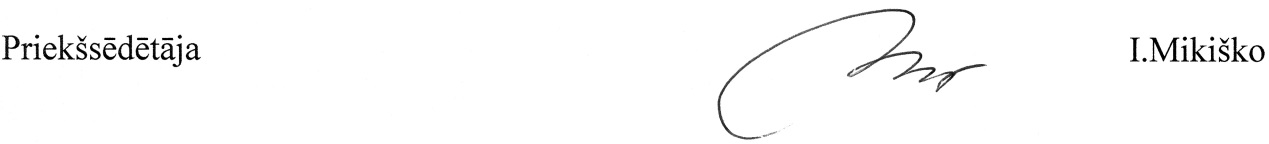 